S3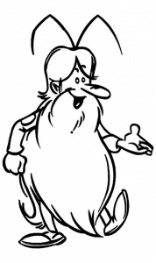  La conservation des aliments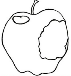 Leçon Les techniques de conservation des aliments visent à empêcher la multiplication des microorganismes de manière à préserver la comestibilité et les propriétés gustatives ou nutritives des aliments. La plupart des méthodes de conservation des aliments sont anciennes. On peut : - inhiber le développement des microorganismes par le froid (réfrigération ou congélation) ; - tuer les microorganismes par la chaleur (appertisation, pasteurisation...) ou avec un antiseptique (fermentation...) ; - supprimer l'eau disponible (déshydratation, salage, sucrage ...).